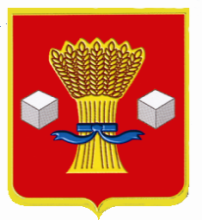 АдминистрацияСветлоярского муниципального района Волгоградской областиПОСТАНОВЛЕНИЕ от  25.01. 2022	          № 75О  внесении изменений и дополнений в постановление администрации Светлоярского муниципального района Волгоградской области  от 31.03.2020 №622 «О дополнительных мерах по реализации постановления Губернатора Волгоградской области от 15 марта 2020 г. №179 «О введении режима повышенного готовности функционирования органов управления, сил и средств территориальной подсистемы Волгоградской области единой государственной системы предупреждения и ликвидации чрезвычайных ситуаций» В целях исполнения постановления Губернатора Волгоградской области от 20 января 2022 г. № 36 «О внесении изменений в постановление Губернатора Волгоградской области от 15 марта 2020 г. №179 «О введении режима повышенной готовности функционирования органов управления, сил и средств территориальной подсистемы Волгоградской области единой государственной системы предупреждения и ликвидации чрезвычайных ситуаций», п о с т а н о в л я ю:Внести в постановление администрации Светлоярского муниципального района Волгоградской области  от 31 марта  2020 № 622 «О дополнительных мерах по реализации постановления Губернатора Волгоградской области  от 15 марта 2020 г. № 179 «О введении режима повышенной готовности функционирования органов управления, сил и средств территориальной подсистемы Волгоградской области единой государственной системы предупреждения и ликвидации чрезвычайных ситуаций»  изменения и дополнения:Изменить подпункт  3.2.6   пункта 3,   изложив его в следующей редакции:  «3.2.6. Рекомендовать обеспечивать не реже чем один раз в 10 календарных дней проведение лабораторных исследований на предмет наличия новой коронавирусной инфекции COVID-19 в отношении не менее 25 процентов работников, исполнителей по гражданско-правовым договорам, в случае если численность работников, исполнителей по гражданско-правовым договорам в организации составляет более 50 человек». 2. Дополнить пункт 3 подпунктом 3.2.14 следующего содержания: «3.2.14.Рекомендовать руководителям предприятий непрерывных технологических и иных процессов, необходимых для обеспечения функционирования таких предприятий, при необходимости вводить вахтовый метод работы на срок и в порядке, которые предусмотрены трудовым законодательством».3. Настоящее постановление вступает в силу со дня его подписания.4. Отделу по муниципальной службе общим и кадровым вопросам администрации Светлоярского муниципального района Волгоградской области (Иванова Н.В.) направить настоящее постановление для опубликования в районной газете  «Восход» и разместить в сети «Интернет» на официальном сайте Светлоярского муниципального района Волгоградской области. 5. Контроль за исполнением настоящего постановления оставляю за собой.Глава  муниципального района                                                          Т.В.Распутина